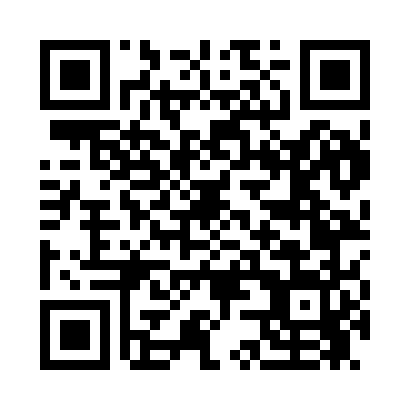 Prayer times for Two Brooks, New York, USAMon 1 Jul 2024 - Wed 31 Jul 2024High Latitude Method: Angle Based RulePrayer Calculation Method: Islamic Society of North AmericaAsar Calculation Method: ShafiPrayer times provided by https://www.salahtimes.comDateDayFajrSunriseDhuhrAsrMaghribIsha1Mon3:225:151:005:088:4510:382Tue3:235:161:005:088:4410:373Wed3:245:161:005:088:4410:374Thu3:255:171:005:088:4410:365Fri3:265:181:015:088:4310:356Sat3:275:181:015:088:4310:347Sun3:285:191:015:088:4310:348Mon3:295:201:015:088:4210:339Tue3:305:211:015:088:4210:3210Wed3:315:211:015:088:4110:3111Thu3:335:221:025:088:4110:3012Fri3:345:231:025:088:4010:2913Sat3:355:241:025:088:3910:2714Sun3:375:251:025:088:3910:2615Mon3:385:261:025:078:3810:2516Tue3:405:271:025:078:3710:2417Wed3:415:271:025:078:3610:2218Thu3:435:281:025:078:3610:2119Fri3:445:291:025:078:3510:2020Sat3:465:301:025:078:3410:1821Sun3:475:311:025:068:3310:1722Mon3:495:321:025:068:3210:1523Tue3:505:331:025:068:3110:1424Wed3:525:341:025:058:3010:1225Thu3:535:351:025:058:2910:1126Fri3:555:371:025:058:2810:0927Sat3:575:381:025:048:2710:0728Sun3:585:391:025:048:2610:0629Mon4:005:401:025:048:2410:0430Tue4:025:411:025:038:2310:0231Wed4:035:421:025:038:2210:00